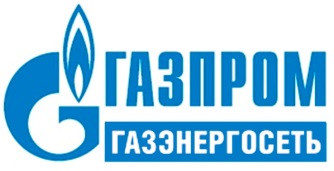 РЕЛИЗ12.09.2014г. МоскваНачались индивидуальные испытания технологического оборудования завода по производству СПГ в Пермском краеНа территории завода по производству СПГ, возводимого ОАО «Газпром газэнергосеть» в рамках Программы газификации регионов РФ в д. Канюсята Карагайского района Пермского края, начались индивидуальные испытания технологического оборудования. В настоящее время проводятся пуско-наладочные работы блока использования азота. Осуществлен запуск блока. Одновременно ведутся работы по подготовке к пуско-наладке блока редуцирования газа. Также выполняются испытания кранового узла, смонтированного на магистральном газопроводе.На объекте ведется подготовка к пуску системы пожаротушения. Вся система полностью смонтирована, проводится проверка пожарной сигнализации и заполнение пожарных резервуаров.Параллельно осуществляются работы по благоустройству территории завода.СправкаОАО «Газпром газэнергосеть» - специализированный оператор 
ОАО «Газпром» по реализации нефтепродуктов, сжиженного углеводородного газа (СУГ), серы и гелия. Уполномоченная компания по объектам автономного газоснабжения согласно «Концепции участия ОАО «Газпром» в газификации регионов РФ». Компания осуществляет оптовые поставки в 83 региона РФ, управляет розничными активами по реализации СУГ и нефтепродуктов в 28 регионах РФ.  В рамках Программы газификации регионов РФ компания реализует пилотный проект автономного газоснабжения СПГ в Пермском крае. В ходе проекта ведется строительство завода по производству сжиженного природного газа в деревне Канюсята мощностью 1,5 тн/час и комплексов приема, хранения и регазификации СПГ в населенных пунктах  Нердва, Северный Коммунар и Ильинский.  Возведение комплексов осуществляется в непосредственной близости от потребителей. После ввода объектов в эксплуатацию, жителям будет поставляться до 18 млн. м³ газа, который пойдет на нужды 9 котельных и более 2,2 тыс. домовладений.ОТДЕЛ ПО СВЯЗЯМ С ОБЩЕСТВЕННОСТЬЮ И РЕКЛАМЕ  ОАО «ГАЗПРОМ ГАЗЭНЕРГОСЕТЬ»Контактные телефоны: +7 (495) 777-77-97 (доб.1121),  +7 (916) 442-02-50
Факс: +7 (495) 777-97-40 Е -mail: pr@gazpromlpg.ru  Сайт: http://www.gazpromlpg.ru